ESCOLA _________________________________DATA:_____/_____/_____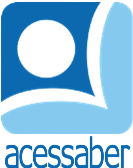 PROF:_______________________________________TURMA:___________NOME:________________________________________________________A FADA JÔ	NO MUNDO ENCANTADO DAS FADAS, VIVIAM MUITOS ANIMAIS BONDOSOS. A JOANINHA JÔ HAVIA NASCIDO LÁ E, DESDE PEQUENINA, SONHAVA EM SER UMA FADA.	- NÃO SEJA TOLA, JÔ. AS FADAS SÃO SERES MÁGICOS – DIZIA A ABELHA EMILY.	- EU ACREDITO EM MEU SONHO E SEI QUE UM DIA PODEREI SER UMA LINDA FADA – DIZIA JÔ.	CERTA NOITE, A FADA DOS DESEJOS APARECEU E PEDIU PARA A JOANINHA FAZER UM PEDIDO. QUANDO JÔ ACORDOU NO DIA SEGUINTE, ELA HAVIA SE TRANSFORMADO EM UMA BELA FADA, E TODOS FICARAM ENCANTADOS.180 HISTÓRIAS PARA SE DIVERTIR. 
EDITORA: CIRANDA CULTURAL.QUESTÕESQUAL É O TÍTULO DO TEXTO?R: __________________________________________________________________QUANTOS PARÁGRAFOS HÁ NO TEXTO?R: __________________________________________________________________ONDE SE PASSA A HISTÓRIA?R: __________________________________________________________________QUEM É O PERSONAGEM PRINCIPAL DA HISTÓRIA?R: __________________________________________________________________QUAL ERA O MAIOR SONHO DE JÔ?R: ______________________________________________________________________________________________________________________________________O QUE EMILY DIZIA SOBRE O SONHO DE JÔ?R: ______________________________________________________________________________________________________________________________________O SONHO DE JÔ SE REALIZOU? COMO?R: ______________________________________________________________________________________________________________________________________________________________________________________________________________________________________________________________________________QUAL FOI A REAÇÃO DE TODOS AO PERCEBER O QUE ACONTECEU COM JÔ?R: __________________________________________________________________SE VOCÊ RECEBESSE A VISITA DA FADA, O QUE PEDIRIA? POR QUÊ?R: __________________________________________________________________________________________________________________________________________________________________________________________________________________________________________________________________________________________________________________________________________________________________________________________________________________________________________________________________________________________________________________________________________________________________________________________________________________________________FAÇA UMA ILUSTRAÇÃO DA HISTÓRIA: